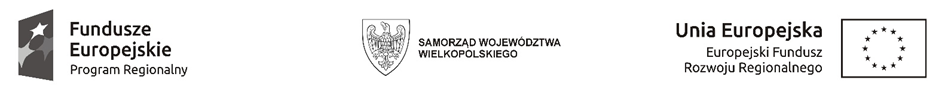 WCPIT/EA/381-56/2023Poznań, 19.07.2023 r.Uczestnicy postępowaniaDotyczy: postępowania o zamówienie publiczne w trybie podstawowym, o którym mowa w art. 275 pkt. 1 ustawy „Prawo zamówień publicznych” pn. „Dostawa zestawu do badań ergospirometrycznych z cykloergometrem z kompletem akcesoriów pomiarowych”	Zgodnie z art. 284 ust. 2 ustawy Prawo Zamówień Publicznych z dnia 11 września 2019 r. (Dz. U. z 2022 r. poz. 1079 ze zm.)- dalej PZP, Wielkopolskie Centrum Pulmonologii i Torakochirurgii SP ZOZ udziela wyjaśnień dotyczących Specyfikacji Istotnych Warunków Zamówienia.Pytanie:	Czy Zamawiający dopuści do postępowania system z wykorzystaniem zestawu przepływomierzy (4-5 szt.) bezturbinowych do pomiaru prędkości i objętości przepływu oddechowego? Takie rozwiązanie jest trwalsze, ze względu na brak elementów ruchomych, a jakość pomiarów jest taka sama lub lepsza od przepływomierzy z wbudowaną turbiną.Odpowiedź:	Zamawiający pozostawia zapisy SWZ bez zmian.